PROGRAM PROMOCJI GMINNEGO PRZEDSZKOLA W NOWEJ WSINa rok szkolny 2023/2024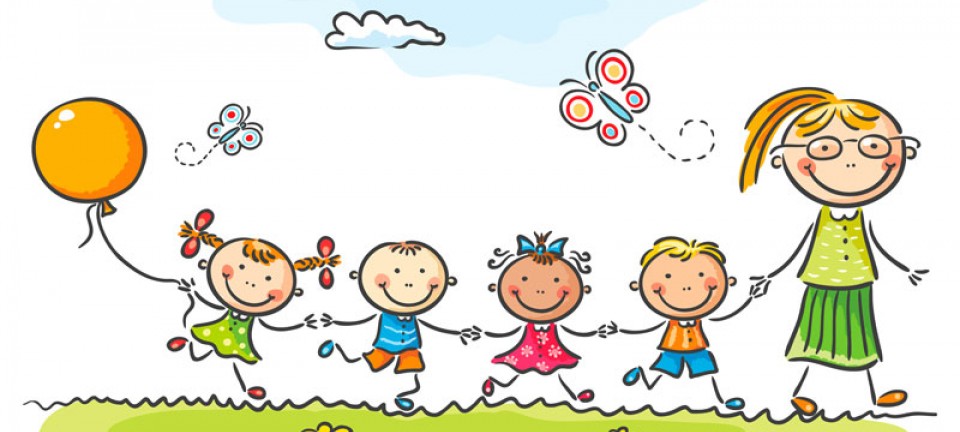 Skład zespołu:	Anna Oleksy   	   Edyta Szproch		         Emilia WysockaPlan promocji przedszkola 	Przedszkole jest elementem systemu oświaty, ale także elementem środowiska społecznego. Jest instytucją polecającą usługi edukacyjne, których najważniejszymi odbiorcami są dzieci i ich rodzice. Chcąc zaistnieć na „rynku edukacyjnym”, musimy tworzyć wizerunek aktywnej placówki, która poprzez prezentacje efektów pracy z wychowankami przedszkola oraz współpracę z szeroko pojętym środowiskiem lokalnym wnosi swój wkład w życie społeczne, promuje placówkę, a zarazem stara się pozyskać korzyści dla siebie. W dobrze przygotowanej promocji tkwią ogromne szanse dla placówki. Jest to okazja do uatrakcyjnienia edukacji, a także zaangażowania całej społeczności przedszkolnej do działań na rzecz rozwoju placówki. Najważniejszym priorytetem jest, aby przedszkole postrzegane było jako instytucja godna zaufania i wychodząca naprzeciw potrzeb środowiska, rodziców i dzieci. Cele strategiczne:- promocja przedszkola i osiągnięć dzieci w społeczności lokalnej, - współpraca ze środowiskiem, - kształtowanie pozytywnego wizerunku w środowisku, Cele taktyczne:-  organizowanie imprez kulturalno-oświatowych na terenie przedszkola (jeśli będzie to możliwe), - współdziałanie z instytucjami takimi jak: przedszkola, Poradnia Psychologiczno-Pedagogiczna, Gminna Biblioteka Publiczna,  Ochotnicza Straż Pożarna w Nowej Wsi,  – tworzenie atmosfery sprzyjającej rozwojowi zainteresowań wychowanków,  - współpraca z rodzicami – tworzenie miłej i życzliwej atmosfery wokół przedszkola,- wspomaganie dzieci ze środowisk zagrożonych, -  organizowanie imprez środowiskowych, -  promowanie przedszkola i pozyskiwanie sponsorów.Korzyści płynące z promocji przedszkola: Dziecko: wspomaganie prawidłowego rozwoju osobowości dziecka; rozwijanie zainteresowań i uzdolnień dzieci; rozwój sfery intelektualnej dzieci; uczestnictwo w życiu kulturalnym środowiska lokalnego; pomoc specjalistyczna dla dziecka. Rodzice: integracja z najbliższym środowiskiem; dokładna znajomość placówki; rozpoznanie talentów dziecka; zaangażowanie w działania na korzyść dziecka i placówki; wsparcie ze strony specjalistów prawidłowych oddziaływaniach wychowawczych. Przedszkole: centrum kulturalne dla dzieci z najbliższego środowiska, poznanie środowiska; promowanie placówki w środowisku; pozyskiwanie sponsorów; jest przyjacielem rodziny. Nauczyciel: poznanie środowiska rodzinnego wychowanków; promowanie własnych umiejętności i zdolności; nawiązanie kontaktów z partnerami przedszkola; rozwój osobisty; umiejętne wykorzystywanie pomocy oferowanej ze strony rodziców. Na kształtowanie wizerunku przedszkola składa się wiele działań. podejmowane są one w sposób ciągły, z właściwym ukierunkowaniem na określony cel.Działania zmierzające w tym kierunku to:Organizowanie spotkań z rodzicami połączonych z zebraniem, pedagogizacja rodziców, prezentacja wytworów dzieci i ich umiejętności. Zapraszanie rodziców i przyszłych wychowanków na dni otwarte (zajęcia adaptacyjne) przedszkola. Zapraszanie rodziców wszystkich zainteresowanych oraz potencjalnych zainteresowanych na uroczystości organizowane przez placówkę.Organizowanie kiermaszy, akcji charytatywnych.Organizowanie wyjazdów poza teren przedszkola.Pozyskiwanie dodatkowych źródeł finansowych i sponsorów.Nawiązywanie współpracy z innymi przedszkolami i placówkami oświatowymi.  Udział wychowanków w konkursach plastycznych, muzycznych i innych.  Uświetnianie imprez i uroczystości miejskich, powiatowych występami dzieci. Fotografowanie oraz redagowanie opisów do wszystkich istotnych wydarzeń z życia przedszkola i szkoły.  Publikowanie ich na stronie internetowej przedszkola.Będziemy tworzyć takie warunki, aby każde dziecko osiągnęło sukces na miarę swoich możliwości